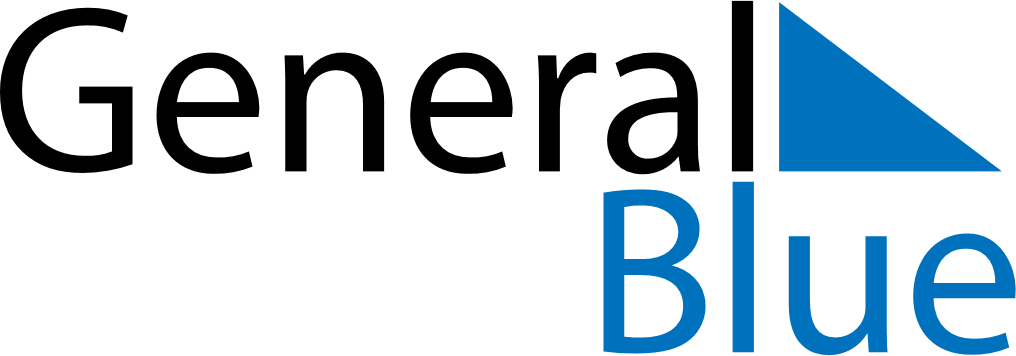 July 1638July 1638July 1638July 1638July 1638SundayMondayTuesdayWednesdayThursdayFridaySaturday12345678910111213141516171819202122232425262728293031